	Stoffverteilungsplan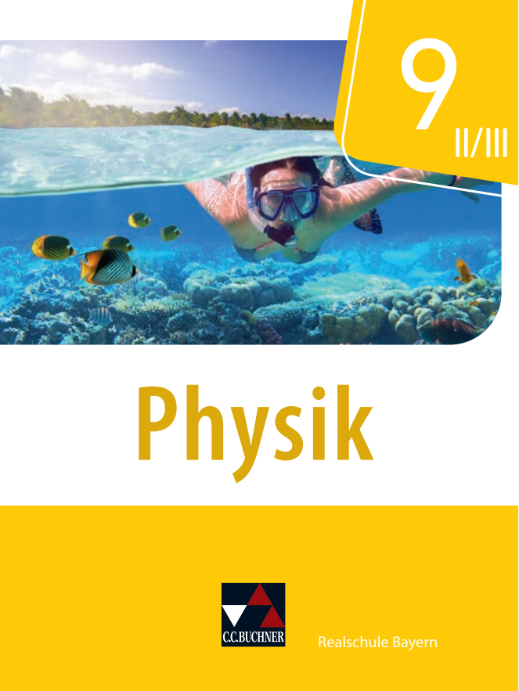 	Physik 9 II/III – Realschule Bayern	ISBN 978-3-661-67029-4Vorwort Liebe Lehrerinnen und Lehrer,mit der Einführung des LehrplanPLUS hat auch Bayern einen kompetenzorientierten Lehrplan erhalten. Was bedeutet Kompetenzorientierung im Sinne eines Lehrplans, oder anders gefragt: Worin besteht der Unterschied, wenn man kompetenzorientiert unterrichtet, im Gegensatz zu „früher“, als Kompetenzen nicht zentral waren?Provokant formuliert: Früher wurde „unterrichtet“, die Lehrkraft hat einen „Stoff behandelt“, gewissermaßen Inhalte den Schülerinnen und Schülern dargeboten – in der Hoffnung, dass von allem, was im Unterricht „durchgenommen wurde“, etwas hängen bleibt. Das ist zweifellos zu kurz dargestellt, aber unverkennbar ist bei der Lektüre von alten Lehrplänen zu sehen, dass die Inhalte, beispielsweise elektromagnetische Induktion, im Zentrum standen. Und heute im Zeichen der Kompetenzorientierung? Heute sind zurecht die Lernenden selbst ins Zentrum des LehrplanPLUS gerückt: Es geht nicht darum, dass eine Lehrkraft etwas unterrichtet, vielmehr ist zentral, dass die Lernenden Kompetenzen erwerben. Das ist das Ziel einer jeden Unterrichtsstunde, und auch wenn gelegentlich der Vorwurf erhoben wird, dass das bei einem guten Unterricht auch früher schon der Fall war und Kompetenzorientierung daher nichts Neues ist: Das stimmt schon. Trotzdem ist es richtig und wichtig, diese Perspektivenverschiebung auch deutlich im LehrplanPLUS zu verschriftlichen. Die neuen Perspektiven sind dabei vor allem zwei:1. Die Lehrkraft muss die Schüler im Blick haben – Inhalte sind nicht im Zentrum des Geschehens, sondern Mittel zum Zweck.2. Kompetenzen werden nicht von der Lehrkraft unterrichtet, sie werden von den Schülerinnen und Schülern erworben.Aus diesen beiden Paradigmen ergibt sich sozusagen automatisch auch eine andere Art von Unterricht, bei der stärker die Ziele in den Blick genommen werden.Die prozessbezogenen Kompetenzen im bayerischen LehrplanPLUS sind dabei an die Bildungsstandards der KMK angelehnt, es sind in der folgenden Darstellung die äußeren (gelblich hinterlegt):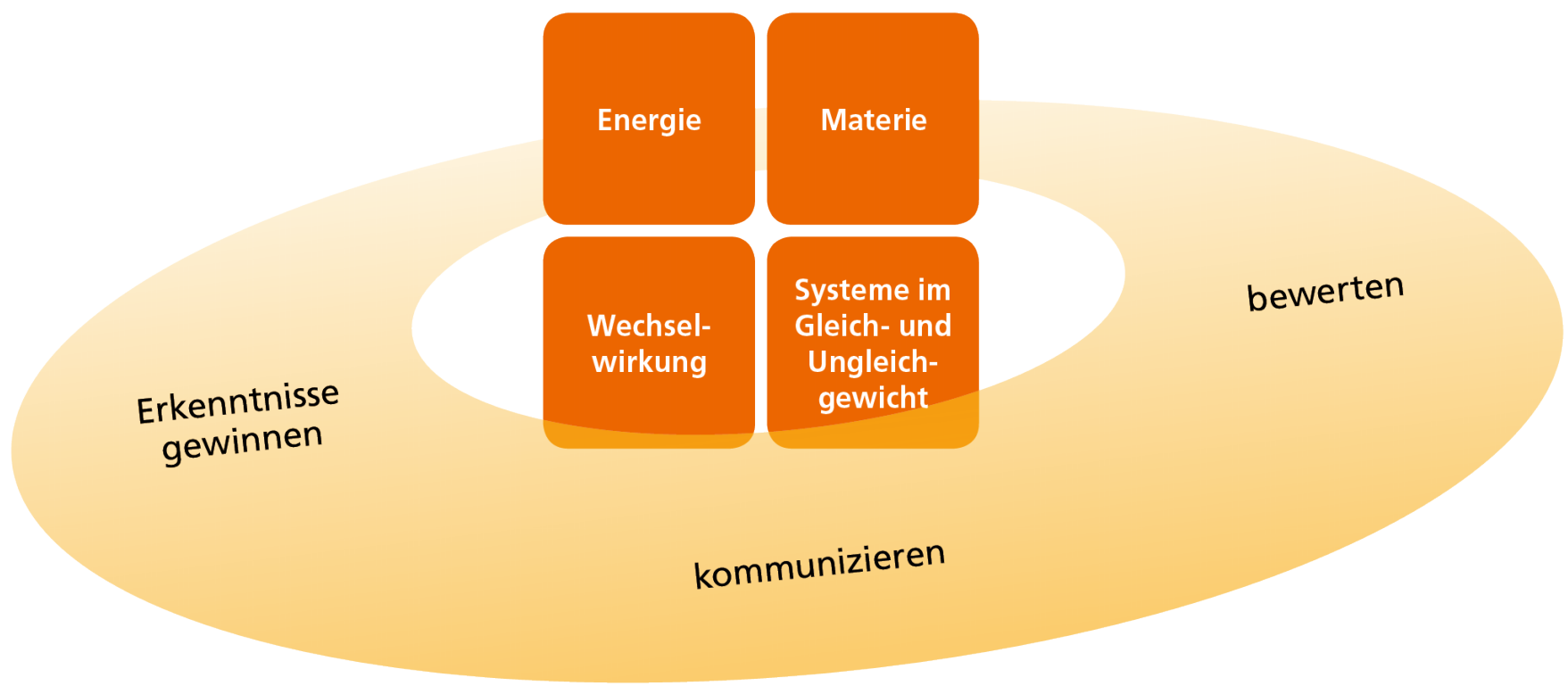 Auf den orangen Feldern sind die sogenannten Gegenstandsbereiche zu sehen, ebenfalls aus den Bildungsstandards, und diese Gegenstandsbereiche sind gewissermaßen die Themenfelder, hinter denen sich dann konkrete Inhalte verbergen. Die oben erwähnte elektromagnetische Induktion würde man bei den Gegenstandsbereichen „Energie“ und „Wechselwirkung“ einsortieren. Anhand dieses konkreten Inhalts lassen sich dann verschiedene physikalische, prozessbezogene Kompetenzen erwerben, und guter Unterricht zeichnet sich dadurch aus, dass man bei (fast) allen Inhalten alle physikalischen Kompetenzen bedient. Selbiges gilt natürlich auch für ein gutes Schulbuch: Im Kapitel „Elektromagnetische Induktion“ sollte die Gesamtheit aller Aufgaben auch die Gesamtheit aller drei Kompetenzen in einem guten Verhältnis abdecken, und genau darauf haben wir geachtet. Das ist auch der Grund, warum wir nicht bei jedem Schulbuchkapitel im folgenden Stoffverteilungsplan die Kompetenzen K1, K2 und K3 aufzählen: Wenn wir unsere Arbeit halbwegs richtig gemacht haben, stünden da in fast allen Fällen alle Kompetenzen, weil man in jedem Kapitel Erkenntnisse gewinnt (K1), kommuniziert (K2) und bewertet (K3). Deshalb haben wir auf diese redundante Nennung verzichtet.Eine ausführliche Darstellung der Kompetenzen und Gegenstandsbereiche findet sich hier:https://www.lehrplanplus.bayern.de/fachprofil/realschule/physikNoch ein paar Worte zum Aufbau des Stoffverteilungsplans: In Spalte 5 („Stundenzahl“) können Sie frei Ihre für das jeweilige Kapitel vorgesehene Unterrichtsstundenzahl eintragen, denn Sie als Lehrkraft kennen Ihre Klasse am besten und wissen, für welches Kapitel Sie zwei und für welches Sie drei Stunden ansetzen sollten.Und nun wünschen wir Ihnen viel Freude beim kompetenzorientierten Unterrichten mit unserem Stoffverteilungsplan!Ihr Physik-TeamSchulbuchkapitelSeitenKompetenzerwartungenInhalte zu den Kompetenzen und HinweiseStundenzahlGrundlegende physikalische Methoden6–91 Mechanik und Energie1 Mechanik und EnergieDie Schülerinnen und Schüler …ca. 22 Std.Einstiegsseite10–11Diese Doppelseite kann mithilfe der Wortwolke und einiger Bilder sowohl im Unterricht den Einstieg in das neue Großkapitel erleichtern, als auch von Schülerinnen und Schülern zur Wiederholung und Vorbereitung auf eine Probe herangezogen werden.Startklar Mechanik und Energie12–13Diese Seiten enthalten im Sinne eines Spiralcurriculums das Grundwissen zurückliegender Schuljahre im nun folgenden Themenbereich.KraftwandlerKraftwandlerLernbereich 1: Mechanik und Energie1.1 Kraftwandler14–15beschreiben Vorgänge in Natur und Technik, die die Art, Funktionsweise und Verwendung von Kraftwandlern beinhalten, begründen diese unter Verwendung der Fachsprache physikalisch und treffen qualitative Aussagen.unterschiedliche Kraftwandler1.2 Schiefe Ebene16–17beschreiben Vorgänge in Natur und Technik, die die Art, Funktionsweise und Verwendung von Kraftwandlern beinhalten, begründen diese unter Verwendung der Fachsprache physikalisch und treffen qualitative Aussagen.schiefe Ebene1.3 Flaschenzug18–19beschreiben Vorgänge in Natur und Technik, die die Art, Funktionsweise und Verwendung von Kraftwandlern beinhalten, begründen diese unter Verwendung der Fachsprache physikalisch und treffen qualitative Aussagen.entweder Flaschenzug oder Hebel1.4 Hebel20–21beschreiben Vorgänge in Natur und Technik, die die Art, Funktionsweise und Verwendung von Kraftwandlern beinhalten, begründen diese unter Verwendung der Fachsprache physikalisch und treffen qualitative Aussagen.entweder Flaschenzug oder Hebel1.5 Themenseite: Kraftwandler im Alltag22–23Auf dieser Seite werden zahlreiche Beispiele von Kraftwandlern im Alltag vorgestellt.1.6 Teste dich24–25Diese Doppelseite bietet Grundaufgaben zur Einzelarbeit im Sinne einer Mindestanforderung und Aufgaben zur Partnerarbeit, die die Kompetenz Kommunizieren schulen.Die Lösungen stehen im Anhang des Buches.Arbeit, Energie und LeistungArbeit, Energie und LeistungLernbereich 1: Mechanik und Energie1.7 Arbeit26–29grenzen die abgeleiteten Größen Arbeit, Leistung und Energie voneinander und von deren Verwendung in der Alltagssprache ab und beschreiben damit mechanische Vorgänge. Aufgaben aus ihrem Erlebnisbereich (Natur und Technik) lösen sie mithilfe einfacher Berechnungen unter Berücksichtigung von Einheiten und sinnvoller Genauigkeitsangaben.Arbeit als abgeleitete Größe1.8 Energieformen30–31grenzen die abgeleiteten Größen Arbeit, Leistung und Energie voneinander und von deren Verwendung in der Alltagssprache ab und beschreiben damit mechanische Vorgänge. Aufgaben aus ihrem Erlebnisbereich (Natur und Technik) lösen sie mithilfe einfacher Berechnungen unter Berücksichtigung von Einheiten und sinnvoller Genauigkeitsangaben.Überblick über verschiedene Energieformen: potenzielle Energie, kinetische Energie, Spannenergie, propädeutisch: innere, elektrische und chemische Energie1.9 Energieumwandlung32–33grenzen die abgeleiteten Größen Arbeit, Leistung und Energie voneinander und von deren Verwendung in der Alltagssprache ab und beschreiben damit mechanische Vorgänge. Aufgaben aus ihrem Erlebnisbereich (Natur und Technik) lösen sie mithilfe einfacher Berechnungen unter Berücksichtigung von Einheiten und sinnvoller Genauigkeitsangaben.Arbeit als Übertragungsgröße, Energie als SpeichergrößeEnergieumwandlungen1.10 Energieerhaltung34–35grenzen die abgeleiteten Größen Arbeit, Leistung und Energie voneinander und von deren Verwendung in der Alltagssprache ab und beschreiben damit mechanische Vorgänge. Aufgaben aus ihrem Erlebnisbereich (Natur und Technik) lösen sie mithilfe einfacher Berechnungen unter Berücksichtigung von Einheiten und sinnvoller Genauigkeitsangaben.Prinzip der Energieerhaltung1.11 Arbeit als Energieübertragung36–37grenzen die abgeleiteten Größen Arbeit, Leistung und Energie voneinander und von deren Verwendung in der Alltagssprache ab und beschreiben damit mechanische Vorgänge. Aufgaben aus ihrem Erlebnisbereich (Natur und Technik) lösen sie mithilfe einfacher Berechnungen unter Berücksichtigung von Einheiten und sinnvoller Genauigkeitsangaben.unterscheiden die Übertragungsgröße Arbeit von der Speichergröße Energie, wenden ihre Kenntnisse über Energieerhaltung bei Energieumwandlungen an und bewerten die Qualität von Energieumwandlungen mithilfe des Wirkungsgrads.Arbeit als Übertragungsgröße, Energie als Speichergröße1.12 Leistung38–41grenzen die abgeleiteten Größen Arbeit, Leistung und Energie voneinander und von deren Verwendung in der Alltagssprache ab, beschreiben damit mechanische Vorgänge und modellieren diese mathematisch. Aufgaben aus ihrem Erlebnisbereich (Natur und Technik) lösen sie mithilfe einfacher Berechnungen unter Berücksichtigung von Einheiten und sinnvoller Genauigkeitsangaben.planen unter Anleitung ein Experiment zur Leistungsbestimmung, führen dieses durch und werten es anschließend aus. In einer Fehlerbetrachtung bewerten sie angeleitet die Qualität ihres Versuchsergebnisses und formulieren Vorschläge zur Verbesserung der Versuchsdurchführung.Leistung als abgeleitete Größe1.13 Wirkungsgrad42–43unterscheiden die Übertragungsgröße Arbeit von der Speichergröße Energie, wenden ihre Kenntnisse über Energieerhaltung bei Energieumwandlungen an und bewerten die Qualität von Energieumwandlungen mithilfe des Wirkungsgrads.Wirkungsgrad1.14 Themenseite: Energiewertigkeit und Energieentwertung44–45unterscheiden die Übertragungsgröße Arbeit von der Speichergröße Energie, wenden ihre Kenntnisse über Energieerhaltung bei Energieumwandlungen an und bewerten die Qualität von Energieumwandlungen mithilfe des Wirkungsgrads.propädeutisch: Energiewertigkeit und Energieentwertung1.15 Teste dich46–47Diese Doppelseite bietet Grundaufgaben zur Einzelarbeit im Sinne einer Mindestanforderung und Aufgaben zur Partnerarbeit, die die Kompetenz Kommunizieren schulen.Die Lösungen stehen im Anhang des Buches.Druck, Schweredruck und LuftdruckDruck, Schweredruck und LuftdruckLernbereich 1: Mechanik und Energie1.16 Druck als Zustandsgröße48–51beschreiben den Druck als Zustandsgröße von eingeschlossenen Flüssigkeiten und Gasen und interpretieren den Druck mithilfe des Teilchenmodells. Sie nutzen dieses Wissen, um hydraulische und pneumatische Anwendungen zu beschreiben und Berechnungen zum Druck sicher durchzuführen.Druck in eingeschlossenen Flüssigkeiten und Gasen1.17 Druck im Teilchenmodell52–53beschreiben den Druck als Zustandsgröße von eingeschlossenen Flüssigkeiten und Gasen und interpretieren den Druck mithilfe des Teilchenmodells. Sie nutzen dieses Wissen, um hydraulische und pneumatische Anwendungen zu beschreiben und Berechnungen zum Druck sicher durchzuführen.Druck in eingeschlossenen Flüssigkeiten und Gasen1.18 Druck als abgeleitete Größe54–57beschreiben den Druck als Zustandsgröße von eingeschlossenen Flüssigkeiten und Gasen und interpretieren den Druck mithilfe des Teilchenmodells. Sie nutzen dieses Wissen, um hydraulische und pneumatische Anwendungen zu beschreiben und Berechnungen zum Druck sicher durchzuführen.Druck in eingeschlossenen Flüssigkeiten und Gasen1.19 Druckmessung58–59beschreiben den Druck als Zustandsgröße von eingeschlossenen Flüssigkeiten und Gasen und interpretieren den Druck mithilfe des Teilchenmodells. Sie nutzen dieses Wissen, um hydraulische und pneumatische Anwendungen zu beschreiben und Berechnungen zum Druck sicher durchzuführen.Druckmessung1.20 Schweredruck in Wasser60–61begründen den Schweredruck in Flüssigkeiten (mit freier Oberfläche) und den Luftdruck in altersgemäßer Fachsprache und nutzen dieses Wissen zum Bewerten von Risiken und Sicherheitsmaßnahmen, z. B. beim Tauchen und Bergsteigen.Schweredruck in Flüssigkeiten (mit freier Oberfläche)1.21 Schweredruck in Flüssigkeiten62–65begründen den Schweredruck in Flüssigkeiten (mit freier Oberfläche) und den Luftdruck in altersgemäßer Fachsprache und nutzen dieses Wissen zum Bewerten von Risiken und Sicherheitsmaßnahmen, z. B. beim Tauchen und Bergsteigen.Schweredruck in Flüssigkeiten (mit freier Oberfläche)1.22 Luftdruck66–67begründen den Schweredruck in Flüssigkeiten (mit freier Oberfläche) und den Luftdruck in altersgemäßer Fachsprache und nutzen dieses Wissen zum Bewerten von Risiken und Sicherheitsmaßnahmen, z. B. beim Tauchen und Bergsteigen.Luftdruck1.23 Höhenabhängigkeit des Luftdrucks68–69begründen den Schweredruck in Flüssigkeiten (mit freier Oberfläche) und den Luftdruck in altersgemäßer Fachsprache und nutzen dieses Wissen zum Bewerten von Risiken und Sicherheitsmaßnahmen, z. B. beim Tauchen und Bergsteigen.Luftdruck1.24 Themenseite: Schweredruck im Alltag70–71begründen den Schweredruck in Flüssigkeiten (mit freier Oberfläche) und den Luftdruck in altersgemäßer Fachsprache und nutzen dieses Wissen zum Bewerten von Risiken und Sicherheitsmaßnahmen, z. B. beim Tauchen und Bergsteigen.Druck in eingeschlossenen Flüssigkeiten und GasenSchweredruck in Flüssigkeiten (mit freier Oberfläche)1.25 Themenseite: Luftdruck72–73begründen den Schweredruck in Flüssigkeiten (mit freier Oberfläche) und den Luftdruck in altersgemäßer Fachsprache und nutzen dieses Wissen zum Bewerten von Risiken und Sicherheitsmaßnahmen, z. B. beim Tauchen und Bergsteigen.Luftdruck1.26 Teste dich74–75Diese Doppelseite bietet Grundaufgaben zur Einzelarbeit im Sinne einer Mindestanforderung und Aufgaben zur Partnerarbeit, die die Kompetenz Kommunizieren schulen.Die Lösungen stehen im Anhang des Buches.1.27 Grundwissen76–78Diese Seiten enthalten das Grundwissen des Kapitels in kompakter Form.1.28 Vermischte Aufgaben79–81Dieses Kapitel bietet Aufgaben, die sich zur Wiederholung und Vernetzung auf den gesamten Stoff des Kapitels beziehen.2 Wärmelehre2 WärmelehreDie Schülerinnen und Schüler …ca. 15 Std.Einstiegsseite82–83Diese Doppelseite kann mithilfe der Wortwolke und einiger Bilder sowohl im Unterricht den Einstieg in das neue Großkapitel erleichtern, als auch von Schülerinnen und Schülern zur Wiederholung und Vorbereitung auf eine Probe herangezogen werden.Energie, Wärme und TemperaturEnergie, Wärme und TemperaturLernbereich 2: Wärmelehre2.1 Mittlere kinetische Energie – Temperatur84–85grenzen die Temperatur als Maß für die mittlere kinetische Energie aller Teilchen eines Körpers von dem makroskopischen Prozess der Temperaturmessung ab. Dem Anlass entsprechend wählen sie geeignete Temperaturmessgeräte aus.Temperatur als Maß für die mittlere Bewegungsenergie der Teilchen eines Körpers2.2 Mittlere potenzielle Energie86–87verwenden das Teilchenmodell und den Begriff der mittleren potenziellen Energie der Teilchen, um im Alltag vorkommende Aggregatzustandsänderungen qualitativ zu beschreiben.innere Energie als Summe kinetischer und potenzieller Energien aller Teilchen eines Körpers und als Zustandsgröße2.3 Innere Energie88–89erklären unter Verwendung des erweiterten Teilchenmodells die durch Zufuhr/Abgabe von Wärme oder Verrichtung von Reibungs- und Kompressionsarbeit an Körpern erfolgten Veränderungen. Den Wärmebegriff verwenden sie dabei in fachsprachlich korrekten Formulierungen, die sie von alltagssprachlichen bewusst trennen.innere Energie als Summe kinetischer und potenzieller Energien aller Teilchen eines Körpers und als Zustandsgröße2.4 Wärme90–91erklären unter Verwendung des erweiterten Teilchenmodells die durch Zufuhr/Abgabe von Wärme oder Verrichtung von Reibungs- und Kompressionsarbeit an Körpern erfolgten Veränderungen. Den Wärmebegriff verwenden sie dabei in fachsprachlich korrekten Formulierungen, die sie von alltagssprachlichen bewusst trennen.Wärme als Übertragungsgröße2.5 Temperaturmessung92–93grenzen die Temperatur als Maß für die mittlere kinetische Energie aller Teilchen eines Körpers von dem makroskopischen Prozess der Temperaturmessung ab. Dem Anlass entsprechend wählen sie geeignete Temperaturmessgeräte aus.Temperatur als Maß für die mittlere Bewegungsenergie der Teilchen eines Körpers, Temperaturmessung (Thermoskop, Temperaturskalen, Temperaturmessgeräte)2.6 Aggregatzustandsänderungen94–95verwenden das Teilchenmodell und den Begriff der mittleren potenziellen Energie der Teilchen, um im Alltag vorkommende Aggregatzustandsänderungen qualitativ zu beschreiben.innere Energie als Summe kinetischer und potenzieller Energien aller Teilchen eines Körpers und als Zustandsgröße2.7 Volumenänderung96–97erklären unter Verwendung des erweiterten Teilchenmodells die durch Zufuhr/Abgabe von Wärme oder Verrichtung von Reibungs- und Kompressionsarbeit an Körpern erfolgten Veränderungen und begründen damit die Volumenänderungen von Körpern bei Änderung der inneren Energie. Den Wärmebegriff verwenden sie dabei in fachsprachlich korrekten Formulierungen, die sie von alltagssprachlichen bewusst trennen.Volumenänderung von Körpern bei Änderung der inneren Energie (qualitativ)2.8 Anomalien von Wasser98–101begründen mithilfe der Anomalien von Wasser die jahreszeitlich unterschiedlichen Temperaturschichtungen von Gewässern und Phänomene wie Frostaufbrüche.Anomalien des Wassers2.9 Teste dich102–103Diese Doppelseite bietet Grundaufgaben zur Einzelarbeit im Sinne einer Mindestanforderung und Aufgaben zur Partnerarbeit, die die Kompetenz Kommunizieren schulen.Die Lösungen stehen im Anhang des Buches.EnergieübertragungEnergieübertragungLernbereich 2: Wärmelehre2.10 Konvektion104–105recherchieren auf der Grundlage vorbereiteter Quellen Beispiele aus Alltag, Natur und Technik zu Wärmeleitung, Wärmestrahlung und Konvektion und zeigen Möglichkeiten auf, den Energietransport zu beeinflussen. Diese Informationen bereiten sie adressatengerecht auf und präsentieren sie unter Verwendung der Fachsprache.Energietransport durch Konvektion2.11 Wärmeleitung106–107recherchieren auf der Grundlage vorbereiteter Quellen Beispiele aus Alltag, Natur und Technik zu Wärmeleitung, Wärmestrahlung und Konvektion und zeigen Möglichkeiten auf, den Energietransport zu beeinflussen. Diese Informationen bereiten sie adressatengerecht auf und präsentieren sie unter Verwendung der Fachsprache.Energietransport durch Wärmeleitung 2.12 Wärmestrahlung108–109recherchieren auf der Grundlage vorbereiteter Quellen Beispiele aus Alltag, Natur und Technik zu Wärmeleitung, Wärmestrahlung und Konvektion und zeigen Möglichkeiten auf, den Energietransport zu beeinflussen. Diese Informationen bereiten sie adressatengerecht auf und präsentieren sie unter Verwendung der Fachsprache.Energietransport durch Wärmestrahlung2.13 Themenseite: Energietransport110–111recherchieren auf der Grundlage vorbereiteter Quellen Beispiele aus Alltag, Natur und Technik zu Wärmeleitung, Wärmestrahlung und Konvektion und zeigen Möglichkeiten auf, den Energietransport zu beeinflussen. Diese Informationen bereiten sie adressatengerecht auf und präsentieren sie unter Verwendung der Fachsprache.Energietransport durch Wärmeleitung und -strahlung, Konvektion2.14 Abhängigkeiten der Temperaturänderung112–113beschreiben die Größenabhängigkeit der Temperaturänderung eines Festkörpers oder einer Flüssigkeit. Mithilfe der physikalischen Größe spezifische Wärmekapazität und des Erwärmungsgesetzes treffen sie quantitative Voraussagen zu alltäglichen Fragestellungen.spezifische Wärmekapazität, Erwärmungsgesetz2.15 Spezifische Wärmekapazität und Erwärmungsgesetz114–117beschreiben die Größenabhängigkeit der Temperaturänderung eines Festkörpers oder einer Flüssigkeit. Mithilfe der physikalischen Größe spezifische Wärmekapazität und des Erwärmungsgesetzes treffen sie quantitative Voraussagen zu alltäglichen Fragestellungen.spezifische Wärmekapazität, Erwärmungsgesetz2.16 Leistung einer Wärmequelle118–121beschreiben die Größenabhängigkeit der Temperaturänderung eines Festkörpers oder einer Flüssigkeit. Mithilfe der physikalischen Größe spezifische Wärmekapazität und des Erwärmungsgesetzes treffen sie quantitative Voraussagen zu alltäglichen Fragestellungen.Leistung einer Wärmequelle2.17 Teste dich122–123Diese Doppelseite bietet Grundaufgaben zur Einzelarbeit im Sinne einer Mindestanforderung und Aufgaben zur Partnerarbeit, die die Kompetenz Kommunizieren schulen.Die Lösungen stehen im Anhang des Buches.2.18 Grundwissen124–126Diese Seiten enthalten das Grundwissen des Kapitels in kompakter Form.2.19 Vermischte Aufgaben127–129Dieses Kapitel bietet Aufgaben, die sich zur Wiederholung und Vernetzung auf den gesamten Stoff des Kapitels beziehen.3 Elektrizitätslehre3 ElektrizitätslehreDie Schülerinnen und Schüler …ca. 19 Std.Einstiegsseite130–131Diese Doppelseite kann mithilfe der Wortwolke und einiger Bilder sowohl im Unterricht den Einstieg in das neue Großkapitel erleichtern, als auch von Schülerinnen und Schülern zur Wiederholung und Vorbereitung auf eine Probe herangezogen werden.Startklar Elektrizitätslehre132–135Diese Seiten enthalten im Sinne eines Spiralcurriculums das Grundwissen zurückliegender Schuljahre im nun folgenden Themenbereich.ElektromagnetismusElektromagnetismusLernbereich 3: Elektrizitätslehre3.1 Magnetfeld eines geraden Leiters136–137visualisieren mithilfe des Feldlinienmodells das magnetische Feld eines geraden stromdurchflossenen Leiters und einer stromdurchflossenen Spule und wenden diese Kenntnisse an, um den Aufbau und die Funktionsweise eines Elektromagneten und eines Elektromotors fachsprachlich korrekt zu beschreiben.Elektromagnetismus3.2 Magnetfeld einer Spule138–141visualisieren mithilfe des Feldlinienmodells das magnetische Feld eines geraden stromdurchflossenen Leiters und einer stromdurchflossenen Spule und wenden diese Kenntnisse an, um den Aufbau und die Funktionsweise eines Elektromagneten und eines Elektromotors fachsprachlich korrekt zu beschreiben.Elektromagnetismus3.3 Kraftwirkung auf einen geraden Leiter142–143visualisieren mithilfe des Feldlinienmodells das magnetische Feld eines geraden stromdurchflossenen Leiters und einer stromdurchflossenen Spule und wenden diese Kenntnisse an, um den Aufbau und die Funktionsweise eines Elektromagneten und eines Elektromotors fachsprachlich korrekt zu beschreiben.Elektromagnetismus3.4 Stromdurchflossene Spule im Magnetfeld144–145visualisieren mithilfe des Feldlinienmodells das magnetische Feld eines geraden stromdurchflossenen Leiters und einer stromdurchflossenen Spule und wenden diese Kenntnisse an, um den Aufbau und die Funktionsweise eines Elektromagneten und eines Elektromotors fachsprachlich korrekt zu beschreiben.Elektromagnetismus3.5 Elektromotor146–147visualisieren mithilfe des Feldlinienmodells das magnetische Feld eines geraden stromdurchflossenen Leiters und einer stromdurchflossenen Spule und wenden diese Kenntnisse an, um den Aufbau und die Funktionsweise eines Elektromagneten und eines Elektromotors fachsprachlich korrekt zu beschreiben.Aufbau und Funktionsweise eines Elektromotors3.6 Teste dich150–151Diese Doppelseite bietet Grundaufgaben zur Einzelarbeit im Sinne einer Mindestanforderung und Aufgaben zur Partnerarbeit, die die Kompetenz Kommunizieren schulen.Die Lösungen stehen im Anhang des Buches.Elektrische Energieübertragung und elektrische LeistungElektrische Energieübertragung und elektrische LeistungLernbereich 3: Elektrizitätslehre3.7 Elektrische Energieübertragung152–153nutzen ihre Kenntnisse über die Zusammenhänge zwischen elektrischer Energie, Spannung, elektrischer Arbeit und Leistung, um mit diesen Größen unter Berücksichtigung der Einheiten und einer sinnvollen Genauigkeit Berechnungen durchzuführen.elektrische Energie3.8 Elektrische Arbeit154–157nutzen ihre Kenntnisse über die Zusammenhänge zwischen elektrischer Energie, Spannung, elektrischer Arbeit und Leistung, um mit diesen Größen unter Berücksichtigung der Einheiten und einer sinnvollen Genauigkeit Berechnungen durchzuführen.elektrische Arbeit3.9 Elektrische Spannung158–161nutzen ihre Kenntnisse über die Zusammenhänge zwischen elektrischer Energie, Spannung, elektrischer Arbeit und Leistung, um mit diesen Größen unter Berücksichtigung der Einheiten und einer sinnvollen Genauigkeit Berechnungen durchzuführen.elektrische Spannung als abgeleitete Größe3.0 Elektrische Leistung162–165nutzen ihre Kenntnisse über die Zusammenhänge zwischen elektrischer Energie, Spannung, elektrischer Arbeit und Leistung, um mit diesen Größen unter Berücksichtigung der Einheiten und einer sinnvollen Genauigkeit Berechnungen durchzuführen.elektrische Leistung3.11 Teste dich166–167Diese Doppelseite bietet Grundaufgaben zur Einzelarbeit im Sinne einer Mindestanforderung und Aufgaben zur Partnerarbeit, die die Kompetenz Kommunizieren schulen.Die Lösungen stehen im Anhang des Buches.Leiterkennlinien und WiderstandsgesetzLeiterkennlinien und WiderstandsgesetzLernbereich 3: Elektrizitätslehre3.12 Leiterkennlinien168–169unterscheiden verschiedene Leiter anhand ihrer Kennlinie, treffen jeweils Aussagen über den Zusammenhang zwischen elektrischer Spannung und Stromstärke und erklären den Kurvenverlauf bei reinmetallischen Leitern unter Verwendung bekannter Modellvorstellungen.Kennlinien und Widerstand von Leitern3.13 Ohmsches Gesetz170–171unterscheiden die Definition des elektrischen Widerstands vom Gesetz von Ohm, wenden dieses in einfachen Berechnungen an und beurteilen dessen Gültigkeitsbereich.Gesetz von Ohm3.14 Elektrischer Widerstand172–173unterscheiden verschiedene Leiter anhand ihrer Kennlinie, treffen jeweils Aussagen über den Zusammenhang zwischen elektrischer Spannung und Stromstärke und erklären den Kurvenverlauf bei reinmetallischen Leitern unter Verwendung bekannter Modellvorstellungen. unterscheiden die Definition des elektrischen Widerstands vom Gesetz von Ohm, wenden dieses in einfachen Berechnungen an und beurteilen dessen Gültigkeitsbereich. Kennlinien und Widerstand von Leitern3.15 Temperaturabhängigkeit des Widerstands174–175nutzen ihre experimentell gewonnenen Kenntnisse über die verschiedenen Abhängigkeiten der Größe des elektrischen Widerstands eines Drahts, um das Widerstandsgesetz herzuleiten und damit Berechnungen durchzuführen.Abhängigkeit des elektrischen Widerstands von der Temperatur3.16 Widerstandsgesetz176–179nutzen ihre experimentell gewonnenen Kenntnisse über die verschiedenen Abhängigkeiten der Größe des elektrischen Widerstands eines Drahts, um das Widerstandsgesetz herzuleiten und damit Berechnungen durchzuführen.Widerstandsgesetz3.17 Themenseite: Technische 
Widerstände180–181Auf dieser Doppelseite werden zahlreiche Einsatzmöglichkeiten von Widerständen in der Technik vorgestellt.3.18 Teste dich182–183Diese Doppelseite bietet Grundaufgaben zur Einzelarbeit im Sinne einer Mindestanforderung und Aufgaben zur Partnerarbeit, die die Kompetenz Kommunizieren schulen.Die Lösungen stehen im Anhang des Buches.3.19 Grundwissen184–186Diese Seiten enthalten das Grundwissen des Kapitels in kompakter Form.3.20 Vermischte Aufgaben187–189Dieses Kapitel bietet Aufgaben, die sich zur Wiederholung und Vernetzung auf den gesamten Stoff des Kapitels beziehen.